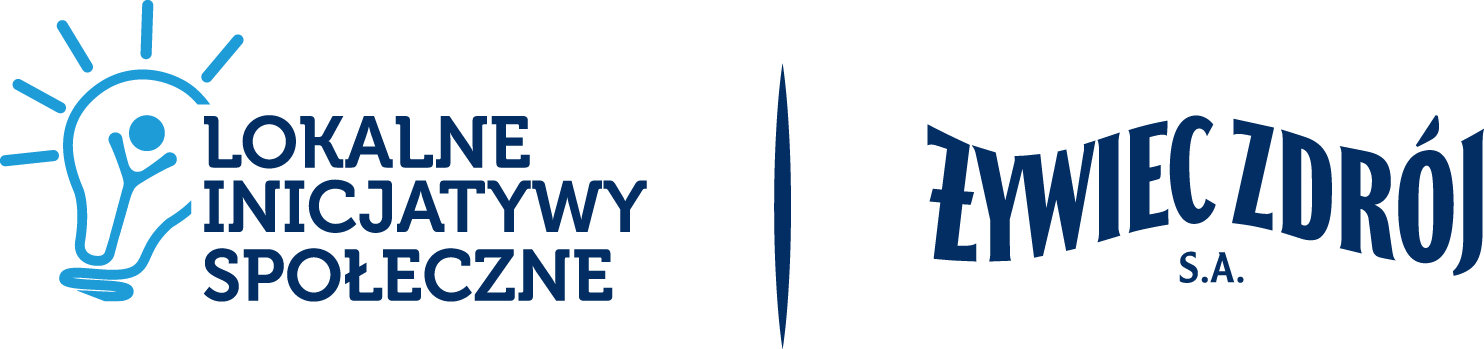 Tradycyjna kuchnia góralska w nowoczesnej odsłonie 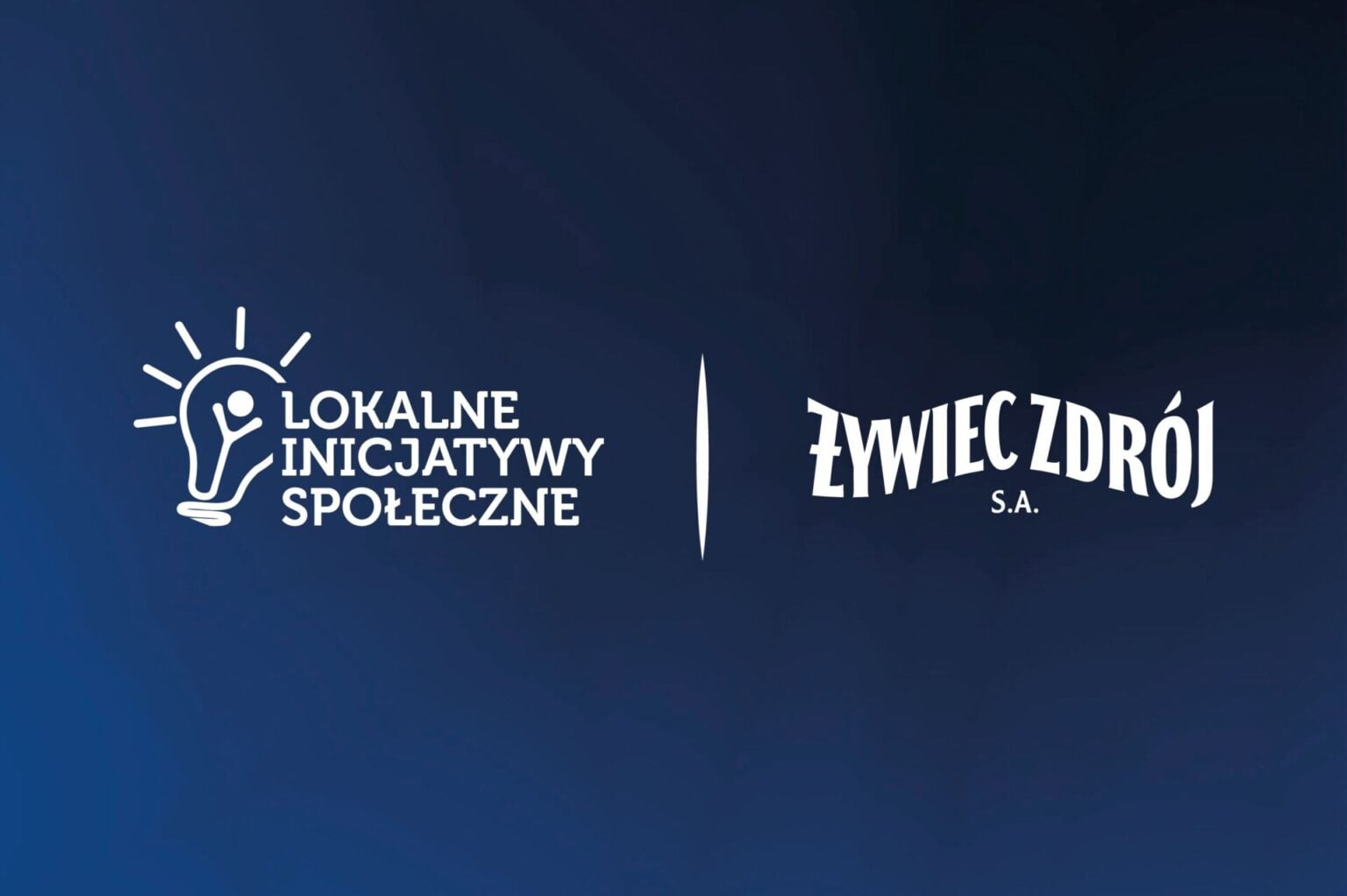 Tradycyjna kuchnia góralska w nowoczesnej odsłonieProjekt współ finansowany ze środków firmy Żywiec Zdrój S.A.w ramach programu grantowegoLokalne Inicjatywy Społeczne Żywiec Zdrój – edycja 2022realizowany przezKoło Gospodyń Wiejskich w Jeleśni